                   AGENDA – BRANSTON PARISH COUNCIL MEETING                    TUESDAY 20th March 2018 6.30 PM                 CLAYS LANE SPORTS PAVILION, CLAYS LANE                                                                                                                               OPENNESS OF LOCAL GOVERNMENT BODIES REGULATIONS                            2014 HAS BEEN ADOPTED Apologies for absenceDeclarations of interest and dispensation requestsMinutes of the last meetings, 27th February for approvalMatters arising from minutes of the last meeting (updates only)Chairmans reportUpdate following meeting with developers February 2018 and agree any possible actionsFinance    -     Expenditure for approval – Appendix 1               Utilities comparisons Electricity – EDF – no standing charge               Utilities comparisons Gas – CNG (Contract natural gas)               SPCA annual membership               Bus shelter cleaningTo review plans for main room extension and car parkTo receive an update on Branston in bloomTo consider Cllr Smith exploring the feasibility of the clock at the entrance of B&Q depot to be repairedTo consider whether to outsource monthly play inspections or train a councillor in house.  Costs attached for training.  Refresher training would be needed every 3 years.  Appendix 2To revisit   lock design on the front door to the pavilionTo consider appointment of contractor to review hot water system at the Pavilion cost.  To consider any actions to deal with dog fouling in Branston.  Response attached from ESBC enforcement. – Appendix 3To consider purchasing of Community speed watch signage for 5 main areas where speed watching is taking place.  Approx cost to include installation £1K.To consider applying to SSRP for a grant to purchase Community speed watch signage (as per item 14).  Council to consider whether they wish to make any financial contribution towards the signage.To adopt attached revised standing orders  Appendix 4To propose name for Branston Road/Branston Locks as per confirmation from ESBC for considerationTo consider whether parish council representatives should be attending the allotment inspections scheduled for April 2018; subject to decision to agree purpose/objectives of visit.To consider  discretionary payments for clerk under delegated powersTo receive report from Staffordshire county council Highways department in relation to Halt/Stop Sign Acacia Lane – Appendix 5 21	Reports from Staffordshire County Councillors, East Staffordshire Borough Councillors,   Staffordshire Police (10 minutes)  22      Planning applications and planning matters The following planning applications have been permitted:-P/2017/01565 – Erection of rear dormer and single storey rear extension – 3 Leamington Road, BurtonP/2017/00834 – Substitution of housing types.  Land South of Forest RoadP/2017/01581 – Refurbishment of restaurant – MacDonalds.P/2018/00015 – Display of 4 fascia signs, Harvester RestaurantP/2018/00019 – Erection of single storey front and rear extension – 5 Newman Drive           Highways – To consider the 7.5 tonne weight restriction  for John Taylor        Appendix 6 a, b, c  , To consider TR36/17 Branston Road – 6d      24           To agree locations for parish council meetings for the rest of the year.24th April 201822nd May 201826th June 201824th July 201825th September 201823rd October 201827th November 2018December date to be confirmed25	Correspondence received for information, requiring response from parish council, items for next agenda, Clerks report for information only and possible agenda items for the meeting scheduled for April 2018 - Appendix 7       	26	Date, time and place of next meeting           Kay  Lear  - Clerk/Proper officer                       On behalf of Branston Parish CouncilUNDER THE PUBLIC BODIES (ADMISSION TO MEETINGS) ACT 1960 INVIEWOF THE SPECIAL NATURE OF THE BUSINESS ABOUT TO BE TRANSACTED, ITIS ADVISABLE IN THE PUBLIC INTEREST THAT THE PUBLIC AND PRESS BETEMPORARILY EXCLUDED AND THEY ARE INSTRUCTED TO WITHDRAW          27	Staffing matter      28	Land registry update                   PUBLIC PARTICIPATION – 6.30 – 6.45 P.M.       PRESS AND MEMBERS OF THE PUBLIC ARE CORDIALLY INVITED      Items raised via email in advance of the meeting:       -Dog foul issues Regents Park     -New bus route Regents Park to be funded by St Modwens Developers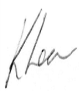 